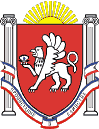 Новоандреевский сельский советСимферопольского района Республики Крым__ сессия  1 созываПРОЕКТРЕШЕНИЕ   №  __/16с. Новоандреевка 								                 от __.__.2016г.Об утверждении положения о сообщения депутатами Новоандреевскогосельского совета Симферопольского  района Республики Крым, о возникновении личной заинтересованности при исполнении должностных обязанностей, которая приводит или может привести к конфликту интересовВ соответствии с федеральными законами от 25.12.2008г. №273-ФЗ «О противодействии коррупции», от 06.10.2003г. №131-ФЗ «Об общих принципах организации местного самоуправления в Российской Федерации», Законом Республики Крым от 22.07.2014г. №36-ЗРК «О противодействии коррупции в Республики Крым», на основании Указа Президента Российской Федерации от 22.12.2015 №650 «О порядке сообщения лицами, замещающими отдельные государственные должности Российской Федерации, должности федеральной государственной службы, и иными лицами о возникновении личной заинтересованности при исполнении должностных обязанностей, которая приводит или может привести к конфликту интересов, и о внесении изменений в некоторые акты Президента Российской Федерации», руководствуясь Уставом муниципального образования Новоандреевское сельское поселение Симферопольского района Республики Крым:Новоандреевский сельский совет РЕШИЛ:1. Утвердить положение о сообщения депутатами Новоандреевского сельского совета Симферопольского  района Республики Крым, о возникновении личной заинтересованности  при исполнении должностных обязанностей, которая  приводит или может привести к конфликту интересов2. Обнародовать настоящее решение путем размещения его на информационном стенде администрации Новоандреевского сельского поселения (первый этаж здания администрации Новоандреевского сельского поселения, расположенного по адресу: Симферопольский р-н., с. Новоандреевка, ул. Победы 36), а также разместить его на официальном сайте Новоандреевского сельского поселения (новоандреевка.рф)3. Решение вступает в силу с момента его обнародования.Председатель Новоандреевского сельского советаГлава администрации Новоандреевского сельского поселения		    	                В.Ю. ВайсбейнПриложение к решению __ сессии 01 созываНовоандреевского сельского советаСимферопольского района Республики Крым№____ от _____.2016гПоложениео порядке сообщения депутатами Новоандреевского  сельского совета Симферопольского района Республики Крым о возникновении личной заинтересованности при исполнении должностных обязанностей, которая приводит или может привести к конфликту интересов1. Настоящим Положением определяется порядок сообщения депутатами Новоандреевского  сельского совета Симферопольского района Республики Крым, замещающими муниципальные должности на непостоянной основе (далее – депутаты), о возникновении личной заинтересованности при исполнении должностных обязанностей, которая приводит или может привести к конфликту интересов.2. Депутаты обязаны в соответствии с законодательством Российской Федерации о противодействии коррупции сообщать, о возникновении личной заинтересованности при исполнении депутатских обязанностей (далее – должностные обязанности), которая приводит или может привести к конфликту интересов, а также принимать меры по предотвращению или урегулированию конфликта интересов.Сообщение оформляется в письменной форме в виде уведомления о возникновении личной заинтересованности при исполнении должностных обязанностей, которая приводит или может привести к конфликту интересов (приложение), которое направляется председателю Новоандреевского  сельского совета – главе администрации Новоандреевского  сельского поселения (далее председатель сельского совета).3. Направленные председателю сельского совета уведомления, по поручению председателя сельского совета рассматриваются должностным лицом администрации Новоандреевского  сельского поселения, ответственным за работу по профилактике коррупционных и иных правонарушений, (далее – должностное лицо), которое осуществляет предварительное рассмотрение уведомлений.4. В ходе предварительного рассмотрения уведомлений должностное лицо имеет право получать в установленном порядке от лиц, направивших уведомления, пояснения по изложенным в них обстоятельствам и направлять в установленном порядке запросы в федеральные органы государственной власти, органы государственной власти субъектов Российской Федерации, иные государственные органы, органы местного самоуправления и заинтересованные организации.5. По результатам предварительного рассмотрения поступивших уведомлений, должностном лицом подготавливается мотивированное заключение на каждое из них.Уведомления, заключения и другие материалы, полученные в ходе предварительного рассмотрения уведомлений, представляются в Комиссию по соблюдению требований к служебному поведению депутатов Новоандреевского  сельского совета Симферопольского района Республики Крым и урегулированию конфликта интересов (далее – председатель Комиссии, Комиссия). В случае направления запросов, указанных в пункте 4 настоящего Положения, уведомления, заключения и другие материалы представляются председателю Комиссии в течение 45 дней со дня поступления уведомлений должностному лицу. Указанный срок может быть продлен, но не более чем на 30 дней.6. По результатам рассмотрения уведомлений, Комиссия принимает одно из следующих решений:а) признать, что при исполнении депутатом должностных обязанностей конфликт интересов отсутствует;б) признать, что при исполнении депутатом должностных обязанностей личная заинтересованность приводит или может привести к конфликту интересов. В этом случае комиссия рекомендует депутату и (или) председателю сельского совета принять меры по урегулированию конфликта интересов или по недопущению его возникновения;в) признать, что депутат не соблюдал требования об урегулировании конфликта интересов. В этом случае Комиссия рекомендует председателю сельского совета применить к депутату конкретную меру ответственности.7. В случае принятия решения, предусмотренного подпунктом «б» пункта 6 настоящего Положения, в соответствии с законодательством Российской Федерации председатель сельского совета принимает меры или обеспечивает принятие мер по предотвращению или урегулированию конфликта интересов либо рекомендует лицу, направившему уведомление, принять такие меры.8. В случае принятия решений, предусмотренных подпунктом «в» пункта 6 настоящего Положения, председатель сельского совета сообщает о принятых решениях на сессии Новоандреевского  сельского совета, для принятия Новоандреевским сельским советом решений по существу.Приложениек Положению о порядке сообщения депутатами Новоандреевского  сельского совета Симферопольского района Республики Крым о возникновении личной заинтересованности при исполнении должностных обязанностей, которая приводит или может привести к конфликту интересовПредседателю Новоандреевского  сельского  совета – главе администрации Новоандреевского  сельского поселения________________________________от _______________________________(Ф.И.О., замещаемая должность)УВЕДОМЛЕНИЕо возникновении личной заинтересованностипри исполнении должностных обязанностей,которая приводит или может привести к конфликту интересовСообщаю о возникновении у меня личной заинтересованности при исполнении должностных обязанностей, которая приводит или может привести к конфликту интересов (нужное подчеркнуть).Обстоятельства, являющиеся основанием возникновения личной заинтересованности:________________________________________________________________________________________________________________________________________________________________Депутатские обязанности, на исполнение которых влияет или может повлиять личная заинтересованность: ________________________________________________________________________________________________________________________________________________________________Предлагаемые меры по предотвращению или урегулированию конфликта интересов:________________________________________________________________________________________________________________________________________________________________Намереваюсь (не намереваюсь) лично присутствовать на заседании комиссии по соблюдению требований к служебному поведению депутатов Новоандреевского  сельского совета Симферопольского района Республики Крым и урегулированию конфликта интересов при рассмотрении настоящего уведомления (нужное подчеркнуть).“”20г.(подпись лица, направляющего уведомление)(расшифровка подписи)